Устройство детской площадки у дома № 5 в деревне БорДо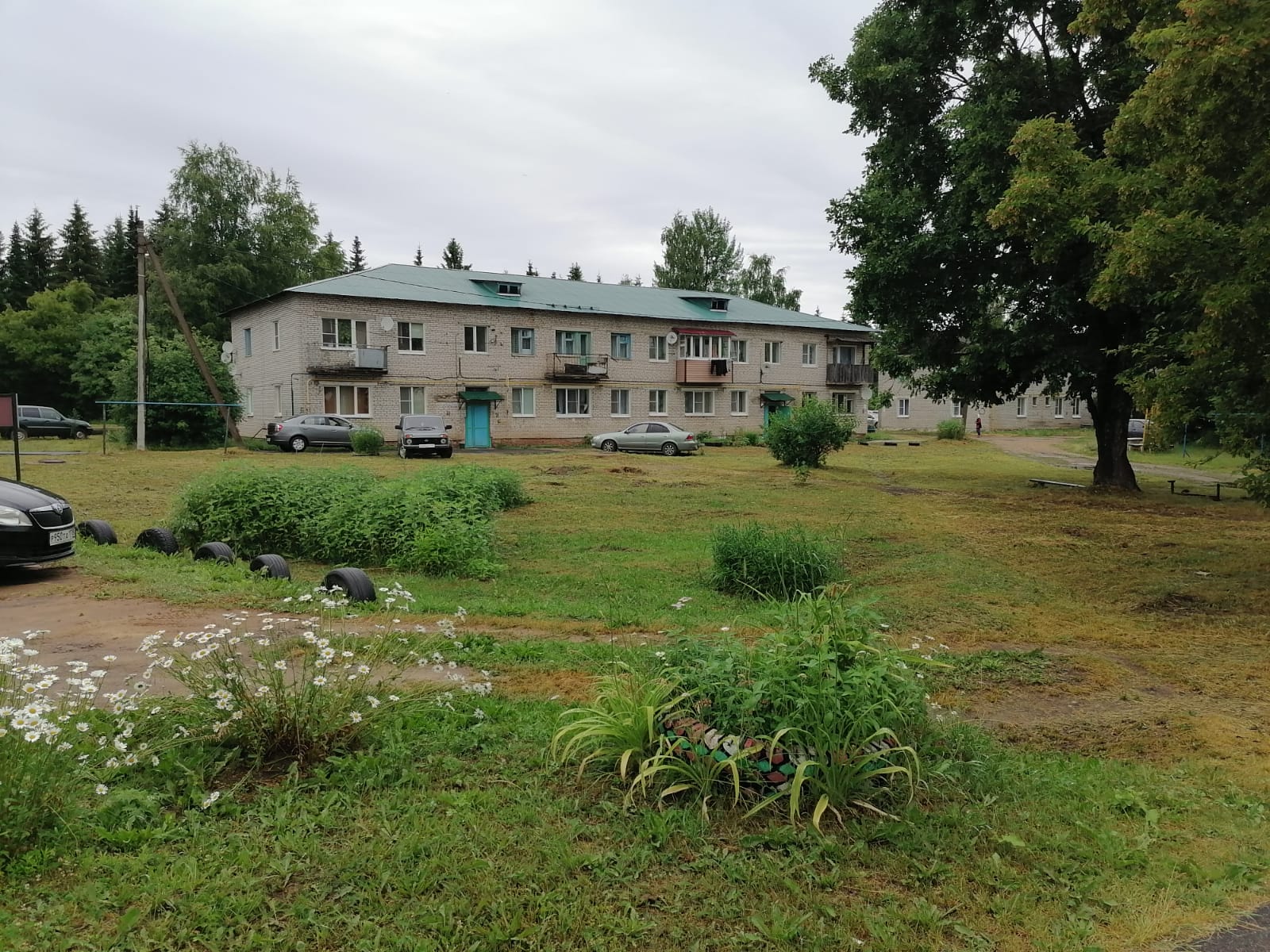 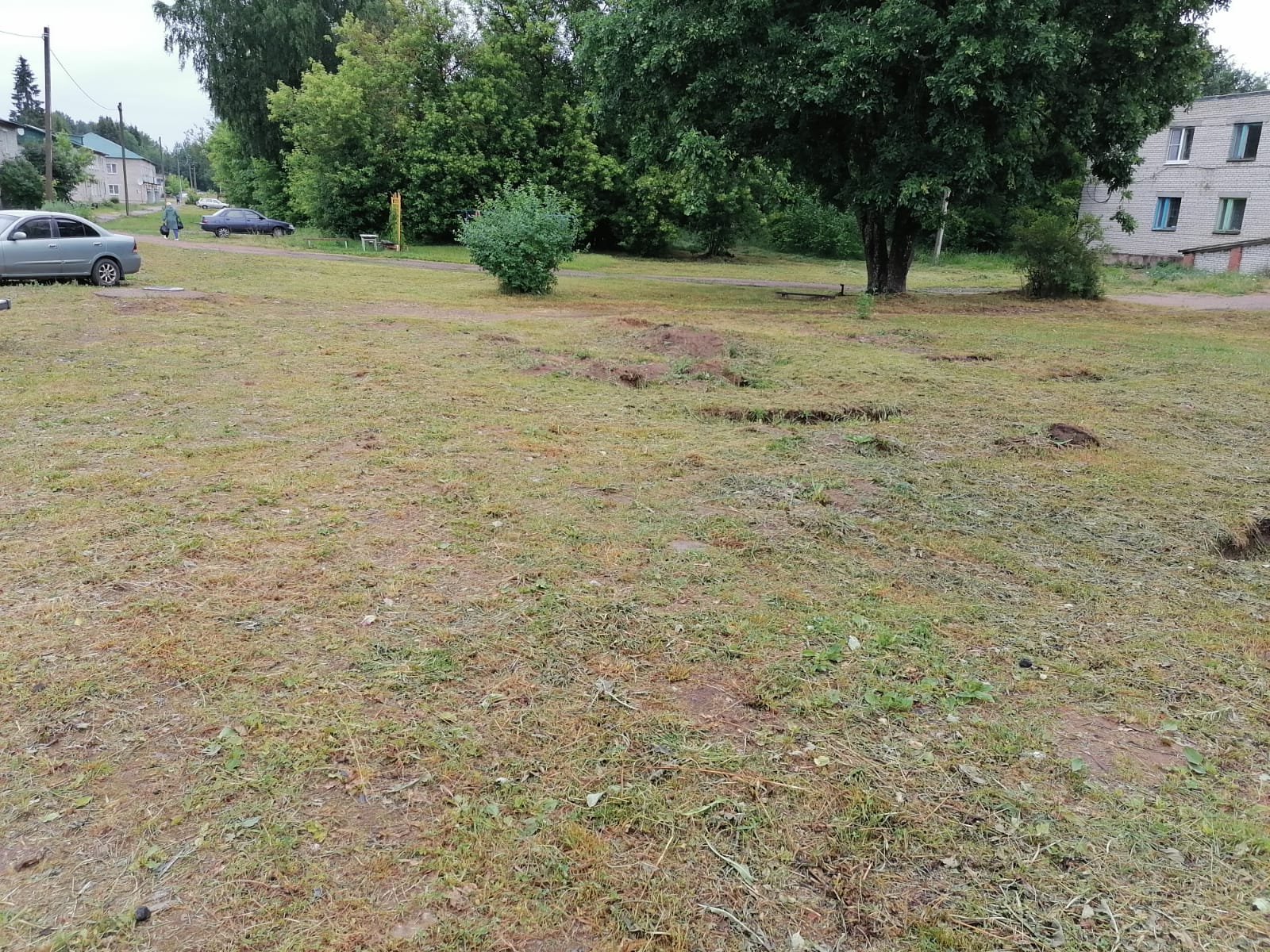 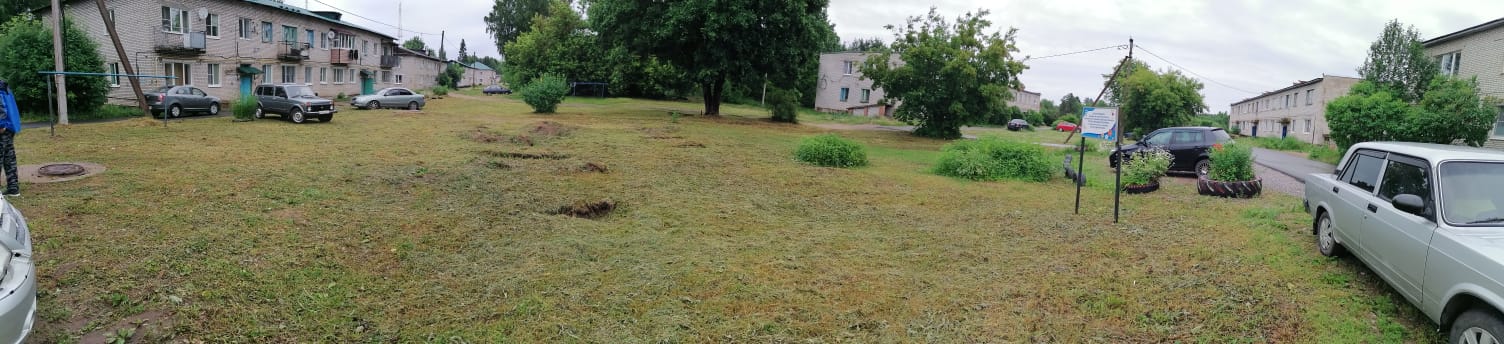 Устройство детской площадки у дома № 5 в деревне БорПосле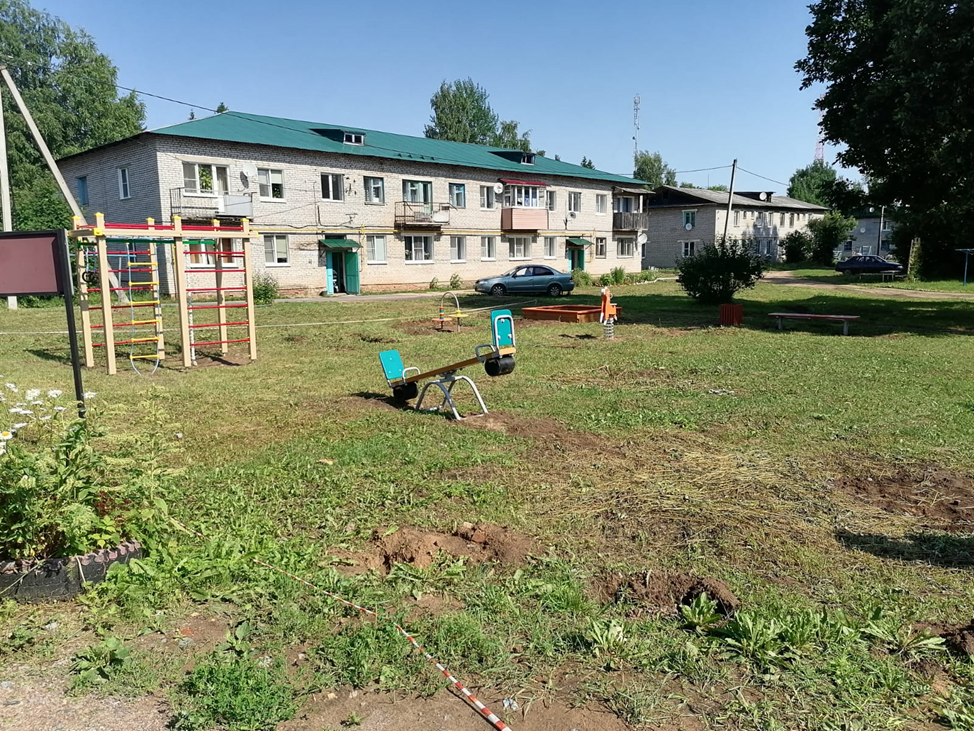 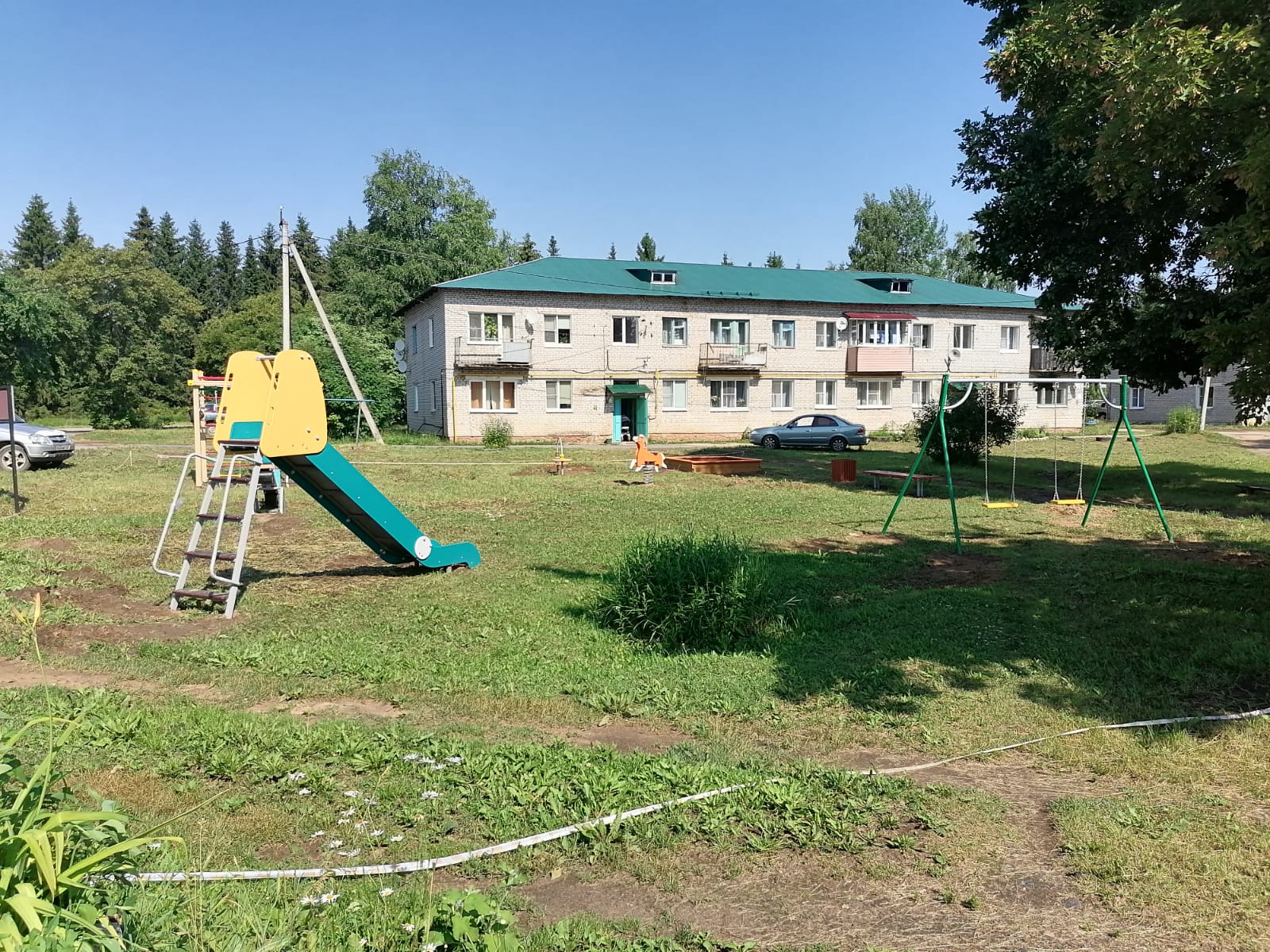 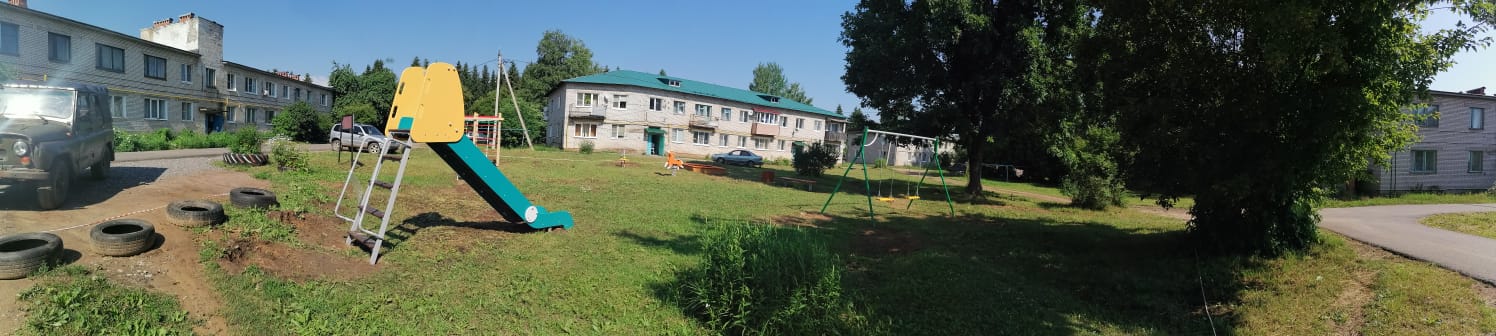 